Примерные учебные задания для дистанционного обучения в МБУДО «ДХШ №2»2 КЛАССТема. Рисунок натюрморта из предметов кухонной утвари или предметов домашнего обихода.Цель задания:Закрепление  принципов последовательности ведения рисунка, умение доводить рисунок до определенной степени завершенности. Учебные задачи: -  Грамотно закомпоновать изображение в листе; передать пропорции предметов относительно друг друга; - поставить их на плоскость; - передать объем предметов с помощью светотени (света, полутона, тени собственной, рефлекса, тени падающей).- показать тональную разницу предметов с учетом фона.Материалы: Бумага А 3, графитный карандаш.Фотографии выполненных работ  переслать ВКонтакт, WhatsApp. (по согласованию с преподавателем).Пример постановки: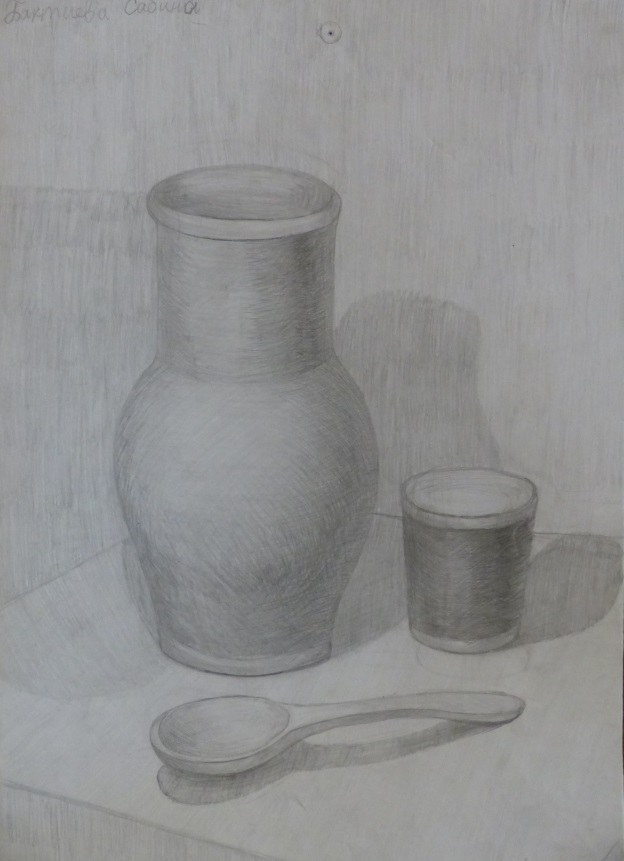 